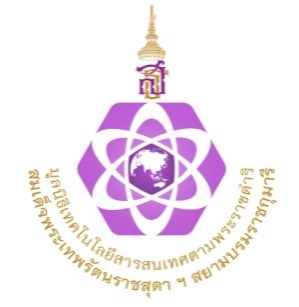 ประกาศมูลนิธิเทคโนโลยีสารสนเทศตามพระราชดำริสมเด็จพระเทพรัตนราชสุดา ฯ สยามบรมราชกุมารีเรื่อง รับสมัครคัดเลือกบุคคลเพื่อรับทุนการศึกษาไปศึกษาวิชา ณ มหาวิทยาลัยเทคโนโลยีและการออกแบบแห่งสิงคโปร์ (Singapore University of Technology and Design : SUTD) สาธารณรัฐสิงคโปร์ประจำปีการศึกษา ๒๕๖๖ (ค.ศ. ๒๐๒๓) ระดับปริญญาเอก หลักสูตรภาษาอังกฤษ________________________________	 ด้วยมหาวิทยาลัยเทคโนโลยีและการออกแบบแห่งสิงคโปร์ (Singapore University of Technology and Design : SUTD) สาธารณรัฐสิงคโปร์ ได้ทูลเกล้าฯ ถวายทุนการศึกษาแด่สมเด็จพระกนิษฐาธิราชเจ้า 
กรมสมเด็จพระเทพรัตนราชสุดา ฯ สยามบรมราชกุมารี เพื่อพระราชทานแก่บุคคลที่มีคุณสมบัติตามข้อกำหนดของมหาวิทยาลัยไปศึกษาระดับปริญญาเอก ในสาขาวิชาด้านวิศวกรรมศาสตร์ หรือวิทยาศาสตร์ ที่มหาวิทยาลัยเทคโนโลยีและการออกแบบแห่งสิงคโปร์ จำนวน ๓ ทุน ประจำปีการศึกษา ๒๕๖๖ (ค.ศ. ๒๐๒๓) ระดับปริญญาเอก หลักสูตรภาษาอังกฤษ ดังรายละเอียดต่อไปนี้	๑.  	ทุนที่รับสมัคร ทุนระดับปริญญาเอก สาขาวิชาด้านวิศวกรรมศาสตร์ หรือวิทยาศาสตร์ (หลักสูตรภาษาอังกฤษ) จำนวน ๓ ทุน รายละเอียดของทุนและเงื่อนไขการศึกษาตามเอกสารแนบท้าย 	๒. 	คุณสมบัติของผู้มีสิทธิสมัครคัดเลือก		ผู้มีสิทธิสมัครคัดเลือกต้องมีคุณสมบัติ ดังนี้		๒.๑  	มีสัญชาติไทย		๒.๒  	เป็นผู้มีวุฒิทางการศึกษาและผลการเรียน ดังนี้			(๑)  	กำลังศึกษาในชั้นปีสุดท้ายของหลักสูตรระดับปริญญาตรีหรือหลักสูตรอื่นที่เทียบได้ในระดับเดียวกันในสาขาวิชาตามเอกสารแนบท้าย และต้องได้คะแนนเฉลี่ยสะสมรวมทุกภาคการศึกษาที่ผ่านมาในระดับปริญญาตรี ไม่ต่ำกว่า ๓.๕๐ (ในระบบการวัดผลที่คิดคะแนน ให้ A = ๔ B = ๓ C= ๒ D = ๑ 
E หรือ F= ๐) หรือผลการเรียนอยู่ในกลุ่มที่มีคะแนนสูงสุด ๕% (Top ๕%) ของชั้นเรียนเดียวกัน หรือได้เกียรตินิยมอันดับหนึ่ง หรือ 			(๒) 	สำเร็จการศึกษาระดับปริญญาตรี หรือปริญญาโท หรือคุณวุฒิอย่างอื่นที่เทียบได้ในระดับเดียวกันในสาขาวิชาตามเอกสารแนบท้าย และต้องได้คะแนนเฉลี่ยสะสมตลอดหลักสูตรการศึกษาในระดับปริญญาตรีไม่ต่ำกว่า ๓.๕๐ (ในระบบการวัดผลที่คิดคะแนน ให้ A = ๔  B = ๓  C= ๒  D = ๑ E หรือ F= ๐) หรือผลการเรียนอยู่ในกลุ่มที่มีคะแนนสูงสุด ๕% (Top ๕%) ของชั้นเรียนเดียวกัน หรือได้เกียรตินิยมอันดับหนึ่ง 		๒.๓ 	ผู้สมัครสอบที่มีผลการเรียนเฉลี่ยสะสมรวมทุกภาคการศึกษาที่ผ่านมา หรือตลอดหลักสูตรการศึกษาไม่เป็นไปตามหลักเกณฑ์ที่กำหนด ตามข้อ ๒.๒ จะต้องมีหนังสือรับรองผลการเรียนจากสถานศึกษา มาแสดงว่าเป็นผู้มีผลการเรียนเทียบเท่ากับผลการเรียนที่กำหนดไว้ตามเอกสารแนบท้าย หากผู้ใดไม่มีหนังสือรับรองผลการเรียนมาแสดง จะถือว่าไม่มีสิทธิในการสมัครคัดเลือกครั้งนี้		๒.๔	สำหรับผู้สมัครที่ไม่ได้ศึกษาในหลักสูตรนานาชาติ ที่ใช้ภาษาอังกฤษในการเรียนการสอน ต้องมีคะแนนผลการทดสอบภาษาอังกฤษ ที่มีอายุไม่เกิน ๒ ปีนับถึงวันที่ปิดรับสมัคร (วันที่ ๑๗ กุมภาพันธ์ ๒๕๖๖) ดังนี้			๒.๔.๑ คะแนน TOEFL ไม่ต่ำกว่า ๙๐ คะแนน (internet-based) หรือ			๒.๔.๒ คะแนน IELTS ไม่ต่ำกว่า ๖.๕ คะแนน 		๒.๕  	เป็นผู้ไม่อยู่ระหว่างการรับทุนอื่นใด หากอยู่ระหว่างการรับทุนอื่นใด หรือยังมีข้อผูกพัน
การปฏิบัติราชการ/ปฏิบัติงานชดใช้ทุน ต้องได้รับอนุมัติจากต้นสังกัด 		๒.๖  	มีสุขภาพและพลานามัยสมบูรณ์	๓. 	การรับสมัคร 		๓.๑	ผู้ประสงค์จะสมัครคัดเลือก สามารถดูรายละเอียดทางอินเทอร์เน็ต ในเว็บไซต์ของมูลนิธิเทคโนโลยีสารสนเทศตามพระราชดำริฯ ที่ https://www.princess-it.org/th/scholarship/sutd/ พร้อมทั้งสามารถพิมพ์แบบฟอร์มที่ใช้ในการสมัครคัดเลือกจากเว็บไซต์ดังกล่าวได้ 		๓.๒	ผู้ประสงค์จะสมัครคัดเลือก สามารถสมัครได้ตั้งแต่บัดนี้ จนถึงวันที่ ๑๗ กุมภาพันธ์ ๒๕๖๖		๓.๒	กำหนดการและวิธีการยื่นใบสมัครคัดเลือก ผู้สมัครคัดเลือกจะต้องกรอกรายละเอียดในใบสมัครคัดเลือกให้ครบถ้วนและถูกต้อง พร้อมทั้งลงลายมือชื่อด้วยตนเอง และส่งใบสมัคร หลักฐานและเอกสารต่างๆ ไปที่ มูลนิธิเทคโนโลยีสารสนเทศตามพระราชดำริสมเด็จพระเทพรัตนราชสุดา ฯ สยามบรมราชกุมารี เลขที่ ๗๓/๑ อาคาร สวทช. ถนนพระรามที่ ๖ เขตราชเทวี กรุงเทพมหานคร ๑๐๔๐๐ ภายในวันที่ ๑๗ กุมภาพันธ์ ๒๕๖๖ 
ทางไปรษณีย์ลงทะเบียนด่วนพิเศษ (EMS) โดยจะถือวันที่ทำการไปรษณีย์ต้นทางประทับตรารับเอกสารเป็นสำคัญ และหากผู้สมัครคัดเลือกนำส่งเอกสารเอง จะถือวันที่งานสารบรรณของมูลนิธิเทคโนโลยีสารสนเทศตามพระราชดำริฯ ประทับตรารับเอกสารเป็นสำคัญ 		๓.๓	หลักฐานและเอกสารประกอบการสมัครที่จะต้องส่งให้มูลนิธิเทคโนโลยีสารสนเทศตามพระราชดำริฯ มีดังนี้			(๑) 	ใบสมัครที่พิมพ์จากอินเทอร์เน็ต พร้อมติดรูปถ่ายหน้าตรง ไม่สวมหมวก ไม่สวมแว่นตาดำ ขนาด ๑.๐ x ๑.๕ นิ้ว ซึ่งถ่ายไว้ไม่เกิน ๑ ปี จำนวน ๑ ฉบับ พร้อมลงลายมือชื่อในใบสมัครให้ครบถ้วน 			(๒) 	สำเนาระเบียนแสดงผลการเรียน (Transcript of records) ฉบับภาษาอังกฤษที่มี
ตรามหาวิทยาลัยประทับรับรอง จำนวน ๑ ฉบับ 			(๓) 	สำเนาปริญญาบัตร หรือสำเนาหนังสือรับรองการสำเร็จการศึกษาฉบับภาษาอังกฤษที่มีตรามหาวิทยาลัยประทับรับรอง จำนวน ๑ ฉบับ หรือสำเนาหนังสือรับรองสถานภาพการศึกษา กรณีผู้สมัครที่กำลังศึกษาอยู่ชั้นปีสุดท้ายของหลักสูตรระดับปริญญาตรี 			(๔) 	หนังสือรับรองจากอาจารย์ที่ปรึกษา หรือผู้บังคับบัญชา เขียนเป็นภาษาอังกฤษ 
จำนวน ๓ ท่าน รวม ๓ ฉบับ			(๕) 	ประวัติส่วนตัวเป็นภาษาอังกฤษ (Curriculum vitae) จำนวน ๑ ฉบับ			(๖) 	สำเนาผลการทดสอบภาษาอังกฤษ (ตามที่ประกาศนี้ได้กำหนดไว้)			(๗)  สำเนาบัตรประจำตัวประชาชน/สำเนาบัตรประจำตัวเจ้าหน้าที่ของรัฐ จำนวน ๑ ฉบับ			(๘)  สำเนาหนังสือเดินทางไทย (Passport) จำนวน ๑ ชุด (กรณีมีหนังสือเดินทางอยู่แล้ว)			(๙)  หนังสืออนุญาตให้สมัครจากส่วนราชการเจ้าสังกัด หรือหน่วยงานเจ้าของทุน (ถ้ามี)	๔. 	วิธีการคัดเลือกผู้ได้รับทุน		๔.๑ 	มูลนิธิเทคโนโลยีสารสนเทศตามพระราชดำริฯ ร่วมกับสำนักงานพัฒนาวิทยาศาสตร์และเทคโนโลยีแห่งชาติ (สวทช.) (ปฏิบัติหน้าที่ฝ่ายเลขานุการฯ) และมหาวิทยาลัยเทคโนโลยีและการออกแบบ
แห่งสิงคโปร์ จะประเมินผู้สมัครคัดเลือกจากใบสมัคร เอกสารและหลักฐานต่าง ๆ เพื่อประกาศรายชื่อผู้มีสิทธิ
เข้ารับการสัมภาษณ์ ภายในวันที่ ๒๑ มีนาคม ๒๕๖๖ ทางเว็บไซต์ https://www.princess-it.org/th/
scholarship/sutd/		๔.๒ 	ผู้มีสิทธิเข้ารับการสัมภาษณ์ (ตามข้อ ๔.๑) ส่งใบสมัครที่เว็บไซต์ของมหาวิทยาลัยเทคโนโลยีและการออกแบบแห่งสิงคโปร์ (https://admission.sutd.edu.sg/psp/CSADM1PRD/APPLICANT/HRMS/?cmd
=login&languageCd=ENG&) ภายในวันที่ ๒๘ มีนาคม ๒๕๖๖ และมหาวิทยาลัยเทคโนโลยีและการออกแบบแห่งสิงคโปร์จะพิจารณาผู้สมัครในส่วนที่เกี่ยวกับความรู้ทางเทคนิคและทักษะการสื่อสาร (มหาวิทยาลัยอาจติดต่อผู้สมัครบางรายเพื่อขอข้อมูลเพิ่มเติม) 		๔.๓ 	คณะกรรมการพิจารณาคัดเลือกฯ (มีผู้แทนของมหาวิทยาลัยเทคโนโลยีและการออกแบบแห่งสิงคโปร์ร่วมเป็นกรรมการ) ดำเนินการสัมภาษณ์ผู้มีสิทธิเข้ารับการสอบสัมภาษณ์ในวันที่ ๒๒ เมษายน ๒๕๖๖		๔.๔ 	มูลนิธิเทคโนโลยีสารสนเทศตามพระราชดำริฯ จะประกาศรายชื่อผู้มีสิทธิได้รับทุนภายในวันที่ ๘ พฤษภาคม ๒๕๖๖ ทางเว็บไซต์ https://www.princess-it.org/th/scholarship/sutd/		๔.๕ 	ผู้ผ่านการคัดเลือก จะต้องเดินทางไปศึกษา ณ มหาวิทยาลัยเทคโนโลยีและการออกแบบแห่งสิงคโปร์ (Singapore University of Technology and Design : SUTD) สาธารณรัฐสิงคโปร์ ประมาณปลายเดือนสิงหาคม ๒๕๖๖ และเข้าศึกษาในต้นเดือนกันยายน ๒๕๖๖	๕. 	การเพิกถอนทุน		มูลนิธิเทคโนโลยีสารสนเทศตามพระราชดำริฯ และมหาวิทยาลัยเทคโนโลยีและการออกแบบแห่งสิงคโปร์ (Singapore University of Technology and Design : SUTD) สาธารณรัฐสิงคโปร์ จะพิจารณาเพิกถอนการให้ทุนแก่ผู้ได้รับทุน หากเข้ากรณีใดกรณีหนึ่ง ดังนี้		๕.๑ 	ไม่สามารถเดินทางไปศึกษา ณ มหาวิทยาลัยเทคโนโลยีและการออกแบบแห่งสิงคโปร์ สาธารณรัฐสิงคโปร์ ได้ตามวันที่มหาวิทยาลัยกำหนด		๕.๒  	ผู้ได้รับทุนส่งหลักฐาน และเอกสารที่ใช้ในการสมัครที่เป็นเท็จ		๕.๓  	ผู้ได้รับทุนละเมิดสัญญาที่ทำกับมหาวิทยาลัยเทคโนโลยีและการออกแบบแห่งสิงคโปร์  สาธารณรัฐสิงคโปร์		๕.๔ 	ผู้ได้รับทุนมีผลการเรียนที่ต่ำกว่ามาตรฐาน หรือ อาจารย์ที่ปรึกษาให้ความเห็นว่าผู้รับทุน  
ไม่สามารถจะสำเร็จการศึกษาได้ตามที่หลักสูตรกำหนด		๕.๕  	ผู้ได้รับทุนได้รับทุนจากหน่วยงานอื่นๆ		๖. 	เงื่อนไขการรับทุน		ทุนการศึกษานี้เป็นทุนที่มหาวิทยาลัยเทคโนโลยีและการออกแบบแห่งสิงคโปร์ (Singapore University of Technology and Design : SUTD) สาธารณรัฐสิงคโปร์ ได้ทูลเกล้าฯ ถวายแด่สมเด็จ
พระกนิษฐาธิราชเจ้า กรมสมเด็จพระเทพรัตนราชสุดา ฯ สยามบรมราชกุมารี เพื่อพระราชทานให้แก่บุคคลที่มีคุณสมบัติเหมาะสม ซึ่งเป็นทุนที่ไม่มีข้อผูกพัน ดังนั้น หากผู้ที่ได้รับการคัดเลือกแล้วไม่สามารถรับเงื่อนไขและสละสิทธิการรับทุนในภายหลัง จะเป็นการกระทบกระเทือนต่อชื่อเสียงของประเทศไทยและโอกาสได้รับการสนับสนุนในลักษณะดังกล่าวในอนาคต           				 	ประกาศ  ณ  วันที่  ๒๗  ธันวาคม  พ.ศ. ๒๕๖๕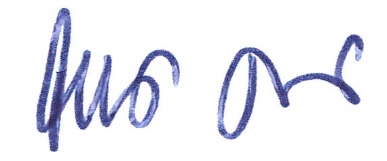  (นายไพรัช   ธัชยพงษ์)กรรมการและเลขาธิการมูลนิธิเทคโนโลยีสารสนเทศตามพระราชดำริ      สมเด็จพระเทพรัตนราชสุดา ฯ สยามบรมราชกุมารี